LUMEN™ EASE Customer Impact BulletinDate of Notification:   	6/4/2021Subject:   		Archival of existing LV3 ASR/LSR activitySystem(s) Impacted:  	EASE   Areas Impacted:   	LV3 ASR/LSR ordersDate Effective:  	Commencing 6/14/2021In an effort to provide parity across our ordering systems, LUMEN will be working with Level 3 ASRs/LSRs to begin an archive process. The process will bring the Level 3 platforms into industry compliance by archiving completed orders that are more than 2 years old. This process will occur on a nightly basis during maintenance hours. Users will be able to access the archived orders thru the external archival app in the EASE VFO GUI.Customers needing to access the archival database can do so thru the External APP, Archival GUI in EASE VFO.   Information regarding that process can be found in the EASE USER Guide.  A copy of the Archival GUI procedures has been referenced below:Archival GUI EASE maintains a 2-year active history of PON (purchase order number) information.   Accepted PONs that are older than 2-years will be archived.   The archival GUI allows users to search for pons that have been archived in EASE.    The archived information will only contain a subset of the original order information.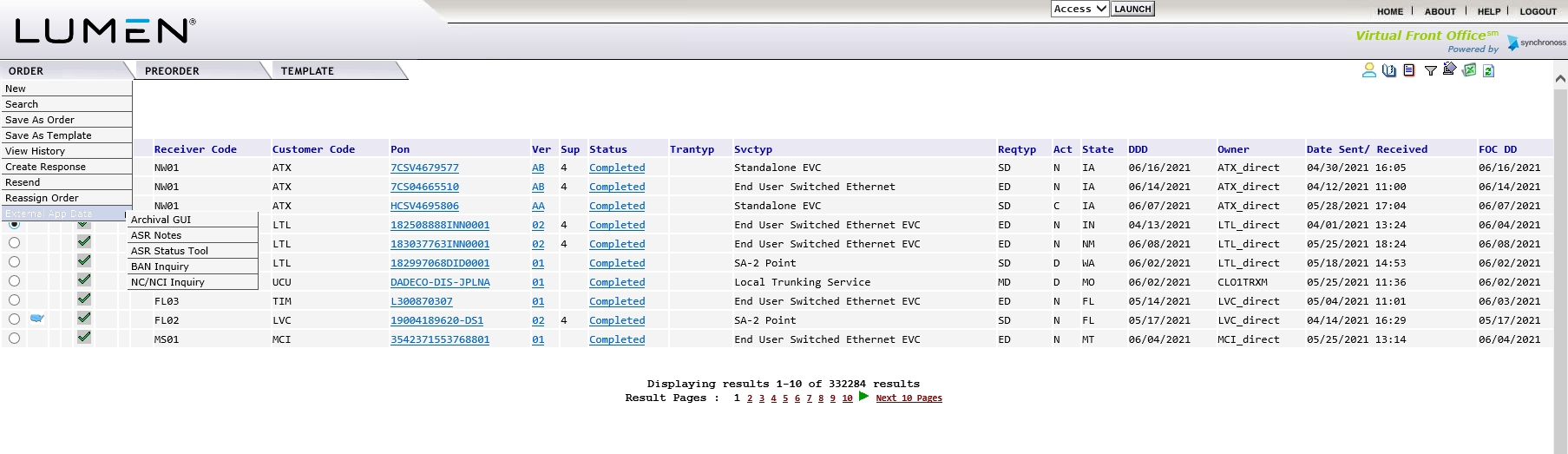 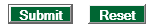 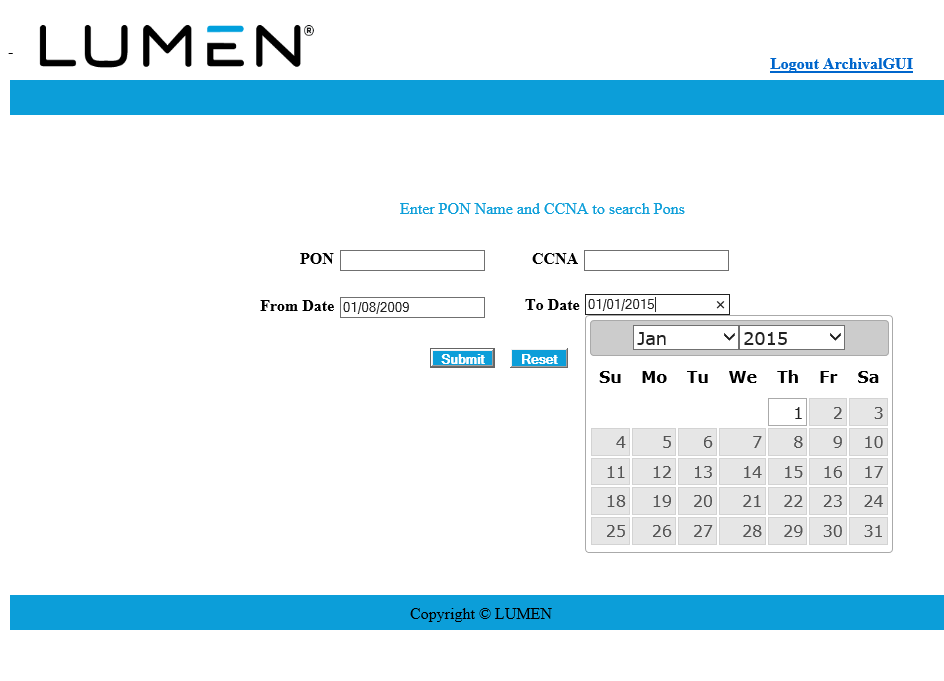 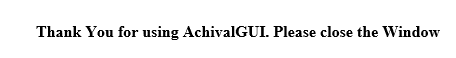 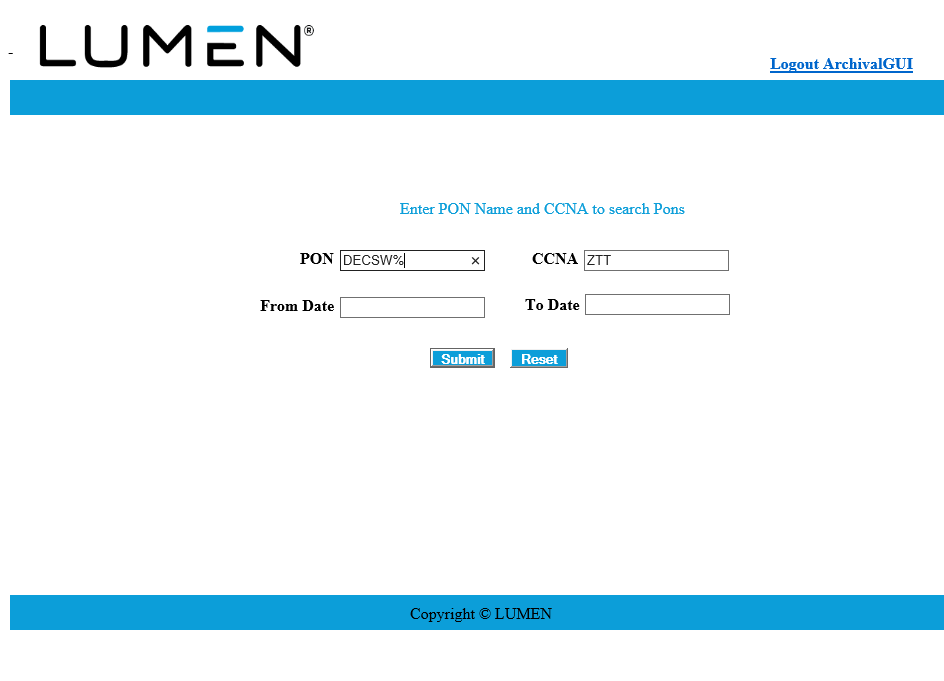 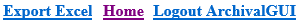 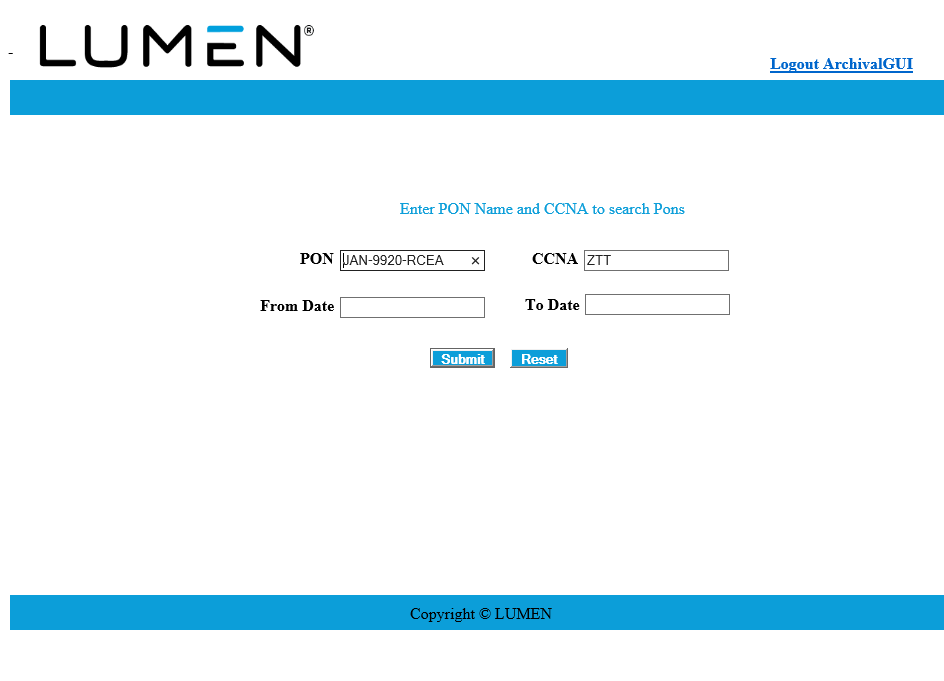 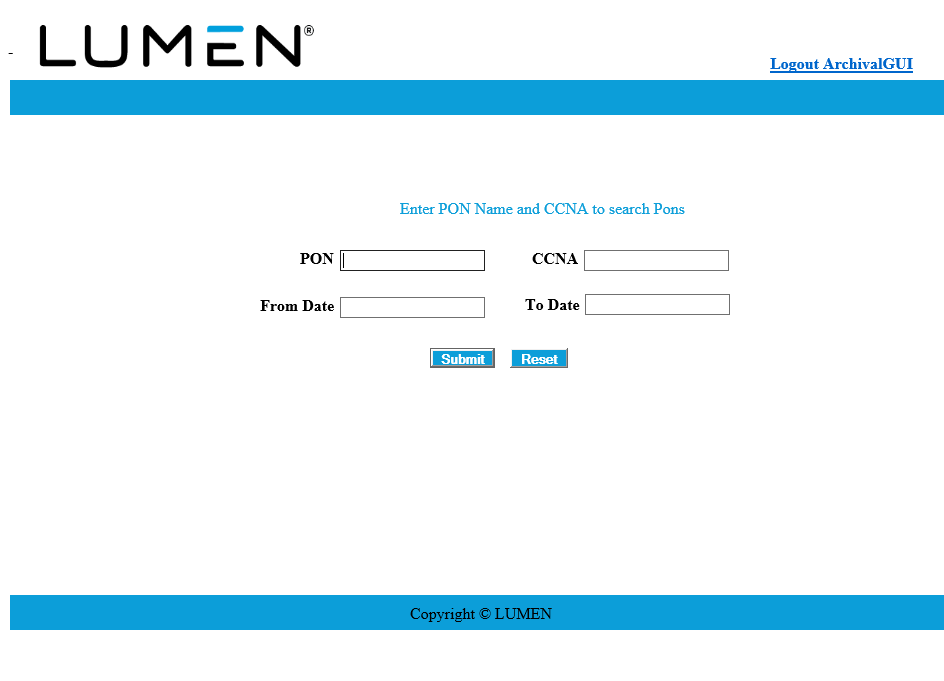 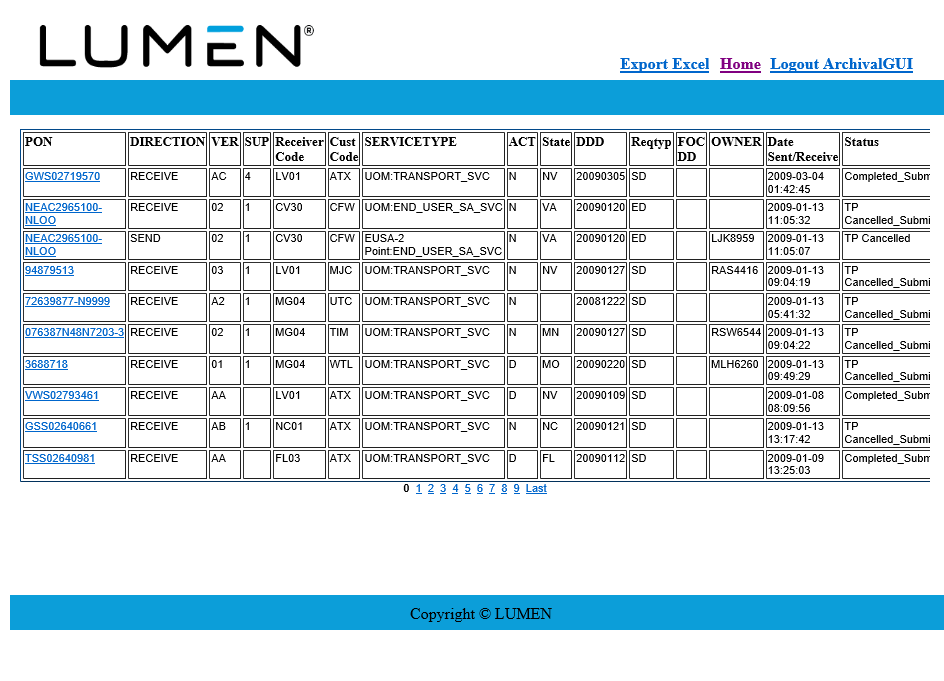 